Summer Reading Book Sale 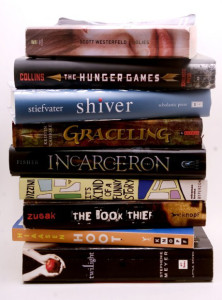 Hialeah Gardens Middle School6th Grade Novels - 2019 -2020Grade 6 ELA / Advanced    -    Novel Set Price $ 26Summer Reading Novel:  "Dear Dumb Diary: It's Not My Fault… " by J. Benton		$7.99Required Reading:1st & 2nd Quarter: "Everything on a Waffle" by Polly Horvath				$8.993rd & 4th Quarter: "Black Ships Before Troy” by Rosemary Sutcliff	   	 	$8.99-------------------------------------------------------------------------------------------------------------------------------Grade 6 ESOL   -    Novel Set Price $ 26 /  27Summer Reading Novel:ESOL Level 1 and 2 – “Charlotte’s Web” by E.B. White					$9.99ESOL Level 3 and 4 – “Flying Solo” by Ralph Fletcher   					$8.99Required Reading:1st & 2nd Quarter: “Afternoon of the Elves” by Janet Taylor Lisle 				$8.993rd & 4th Quarter: “Freak the Mighty” by Rodman Philbrick				$7.99